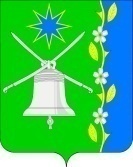 АДМИНИСТРАЦИЯ НОВОБЕЙСУГСКОГО СЕЛЬСКОГОПОСЕЛЕНИЯ ВЫСЕЛКОВСКОГО РАЙОНАПОСТАНОВЛЕНИЕ24.09.2021.                                                                                         № 52станица НовобейсугскаяОб утверждении муниципальной целевой программы  «Противодействие коррупции в Новобейсугском сельском поселении Выселковскогорайона на 2021 -2024 годы»»Руководствуясь Федеральным законом от 06 октября 2003 года №131-ФЗ «Об общих принципах организации местного самоуправления в Российской  Федерации»,  Федеральным  законом   от   25 декабря  2008  года № 273-ФЗ «О противодействии коррупции», Законом Краснодарского края от 23 июля 2009 года №1798-КЗ «О противодействии коррупции в Краснодарском крае», распоряжением главы администрации (губернатора) Краснодарского края от 13 сентября 2021 года №242-р «О внесении  изменений в некоторые правовые акты главы администрации (губернатора) Краснодарского края», Уставом    Новобейсугского сельского поселения Выселковского района и в целях дальнейшего совершенствования антикоррупционных механизмов, внедрения современных технологий, повышающих объективность и обеспечивающих прозрачность при принятии муниципальных правовых актов и управленческих решений, а также обеспечивающих взаимодействие с гражданами и организациями в рамках оказания муниципальных услуг, повышения эффективности деятельности органов местного самоуправления   Новобейсугского сельского поселения Выселковского района по противодействию коррупции п о с т а н о в л я ю:1.Утвердить муниципальную целевую программу «Противодействие коррупции в Новобейсугском сельском поселении Выселковского района на 2021 -2024 годы» (прилагается).2. Признать утратившими силу:- постановление администрации  Новобейсугского сельского поселения Выселковского района от 26 ноября 2018 года №75 «Об утверждении муниципальной целевой программы  «Противодействие коррупции в Новобейсугском сельском поселении Выселковского района на 2019 -2021 годы»;- постановление администрации  Новобейсугского сельского поселения Выселковского района от 09 ноября 2020 года №70 «О внесении изменений в постановление администрации  Новобейсугского сельского поселения Выселковского района от 26 ноября 2018 года №75 «Об утверждении муниципальной целевой программы  «Противодействие коррупции в Новобейсугском сельском поселении Выселковского района на 2019 -2021 годы»;3. Начальнику общего отдела администрации Новобейсугского сельского поселения Выселковского район В.В.Алексеенко обнародовать настоящее постановление и разместить на официальном сайте администрации Новобейсугского сельского поселения Выселковского района в сети Интернет. 4. Контроль за выполнением настоящего постановления оставляю за собой.	5. Постановление вступает в силу со дня его официального обнародования.Глава Новобейсугского сельского поселения Выселковского района                                                                    В.В.ВасиленкоЛИСТ СОГЛАСОВАНИЯпроекта постановления администрации Новобейсугского сельского поселения Выселковского района от __________ №___«Об утверждении муниципальной целевой программы  «Противодействие коррупции в Новобейсугском сельском поселении Выселковскогорайона на 2021 -2024 годы»Проект подготовлен и внесен:общим отделом администрацииНовобейсугскогосельского поселенияВыселковского районаначальник общего отдела                                                              В.В.Алексеенко«___»______________2021г.Проект согласован:начальник отдела земельных и архитектурных отношений администрации Новобейсугскогосельского поселения Выселковского района                                                                   В.В.Корчевская«___»______________2021г.руководитель  МКУ «ЦБНовобейсугского сельского поселения»                                                                           Н.А.Пруцко«___»______________2021г.ЗАЯВКА К ПОСТАНОВЛЕНИЮНаименование вопроса: «Об утверждении муниципальной целевой программы  «Противодействие коррупции в Новобейсугском сельском поселении Выселковского района на 2021 -2024 годы»»Проект внесен общим отделом администрации Новобейсугского сельского поселения Выселковского района, начальником общего отдела
В.В.АлексеенкоПостановление разослать:Администрация Новобейсугского сельского поселения Выселковского района –– В.В. Алексеенко начальнику общего отдела;Юридический отдел администрации муниципального образованияВыселковский район.__________________                                                      «___»___________2021г.                                                                      ПРИЛОЖЕНИЕ №1                                                                  к постановлению администрации                                                                   Новобейсугского сельского поселения                                                                   Выселковского района                                                                  от 24.09.2021г., № 52Муниципальная целевая  программа«Противодействие коррупции в Новобейсугском сельском поселении Выселковского района на 2021 - 2024 годы»Паспорт  муниципальной целевой  программыСодержание проблемы и обоснование необходимости ее решения программными методамиКоррупция, являясь неизбежным следствием избыточного администрирования со стороны государственных, муниципальных служащих, получила широкое распространение, приобрела массовый, системный характер и высокую общественную опасность. Подменяя публично-правовые решения и действия коррупционными отношениями, основанными на удовлетворении в обход закона частных противоправных интересов, она оказывает разрушительное воздействие на структуры власти и управления, становится существенным тормозом экономического и социального развития, препятствует успешной реализации приоритетных национальных проектов.В настоящее время Российская Федерация стоит перед серьезной проблемой, связанной с коррупцией, представляющей реальную угрозу функционированию публичной власти, верховенству закона, демократии, правам человека и социальной справедливости. Наибольшая опасность коррупции в том, что она стала распространенным фактом жизни, к которому большинство членов общества научилось относиться как к негативному, но привычному явлению.В Российской Федерации в основном сформированы и функционируют правовая и организационная основы противодействия коррупции. Серьезный антикоррупционный потенциал заложен в Указе Президента Российской Федерации от 16 августа 2021 года № 478 «О Национальном плане противодействия коррупции на 2021-2024 годы», а также в законодательстве Краснодарского края, регулирующем вопросы государственной и муниципальной службы.Национальный план реализуется путем осуществления государственными органами, органами местного самоуправления и организациями мероприятий, направленных на предупреждение коррупции и борьбу с ней, а также на минимизацию и ликвидацию последствий коррупционных правонарушений, по следующим основным направлениям:- совершенствование системы запретов, ограничений и обязанностей, установленных в целях противодействия коррупции в отдельных сферах деятельности;- повышение эффективности мер по предотвращению и урегулированию конфликта интересов;- совершенствование порядка проведения проверок достоверности и полноты сведений о доходах, расходах, об имуществе и обязательствах имущественного характера, соблюдения запретов и ограничений, исполнения обязанностей, установленных в целях противодействия коррупции;- совершенствование правового регулирования ответственности за несоблюдение антикоррупционных стандартов;- применение мер административного, уголовного и уголовно-процессуального воздействия и уголовного преследования;- обеспечение защиты информации ограниченного доступа, полученной при осуществлении деятельности в области противодействия коррупции;- совершенствование правового регулирования в части, касающейся ограничений, налагаемых на граждан после их увольнения с государственной (муниципальной) службы;- совершенствование мер по противодействию коррупции при осуществлении закупок товаров, работ, услуг для обеспечения государственных и муниципальных нужд, закупок, осуществляемых отдельными видами юридических лиц, а также при распоряжении государственным и муниципальным имуществом;- реализация мер по повышению эффективности антикоррупционной экспертизы нормативных правовых актов и проектов нормативных правовых актов;- повышение эффективности образовательных и иных мероприятий, направленных на антикоррупционное просвещение и популяризацию в обществе антикоррупционных стандартов;- применение дополнительных мер по расширению участия граждан и институтов гражданского общества в реализации государственной политики в области противодействия коррупции;- реализация мер по систематизации и актуализации нормативно-правовой базы в области противодействия коррупции.Система мер по противодействию коррупции включает комплекс мероприятий, обеспечивающих согласованное применение правовых, организационных, профилактических и иных мер, направленных на выявление, предупреждение и пресечение коррупции, введение ответственности за совершение коррупционных правонарушений, а также затрагивает вопросы административного и уголовного наказания за коррупцию, противодействия коррупции в сфере госзакупок и в частном секторе экономики, антикоррупционного просвещения, вовлечения гражданского общества в борьбу с коррупцией3. Цели и основные задачи ПрограммыЦели Программы:недопущение коррупции, ее проявлений во всех сферах жизнедеятельности в Новобейсугском сельском поселении Выселковского района;создание системы противодействия коррупции;отсутствие коррупции, ее влияния на активность и эффективность деятельности администрации Новобейсугского сельского поселения Выселковского района, повседневную жизнь граждан;обеспечение защиты прав и законных интересов граждан и организаций от угроз, связанных с коррупцией; проведение эффективной политики по предупреждению коррупции в администрации Новобейсугского сельского поселения Выселковского района;укрепление доверия жителей Новобейсугского сельского поселения Выселковского района к органам местного самоуправления.Задачи Программы:оценка существующего уровня коррупции;предупреждение коррупционных правонарушений путем привлечения широких слоев населения и вовлечения институтов гражданского общества в реализацию антикоррупционной политики;обеспечение прозрачности деятельности администрации Новобейсугского сельского поселения Выселковского района;  обеспечение наступления ответственности за коррупционные правонарушения во всех случаях, предусмотренных действующим законодательством;совершенствование муниципальной службы в целях устранения условий, порождающих коррупцию;совершенствование системы подбора и расстановки кадров, исключающей коррупцию;повышение профессионального уровня муниципальных служащих;формирование в обществе антикоррупционного сознания, нетерпимого отношения к коррупции;содействие реализации прав граждан и организаций на доступ к информации о фактах коррупции и коррупциогенных факторах, а также на свободное освещение в средствах массовой информации указанных фактов.4. Организация управления Программойи контроль ее исполненияОбщий контроль за исполнением Программы осуществляется главой Новобейсугского сельского поселения Выселковского района.  В ходе исполнения Программы ежегодно уточняются механизм её реализации и состав исполнителей.Исполнители мероприятий несут ответственность за их качественное и своевременное исполнение в соответствии с действующим законодательством.5. Правовое обоснование ПрограммыПрограмма разработана в соответствии с Конституцией Российской Федерации и следующими нормативными правовыми актами:Федеральный закон от 25 декабря 2008 года № 273-ФЗ «О противодействии коррупции»;Закон Краснодарского края от 23 июля 2009 года № 1798-КЗ «О противодействии коррупции в Краснодарском крае»;Федеральный закон от 06 октября 2003 года № 131-ФЗ «Об общих принципах организации местного самоуправления в Российской Федерации»;Федеральный закон от 02 марта 2007 года № 25-ФЗ «О  муниципальной службе в Российской Федерации»; Федеральный закон от 17 июля 2009 года  № 172-ФЗ  «Об антикоррупционной экспертизе нормативных правовых актов и проектов нормативных правовых актов»;Указ президента Российской федерации от 16 августа 2021 года №478 «О Национальном плане противодействия коррупции на 2021-2024 годы»;   Кодекс Российской Федерации об административных правонарушениях;Постановление Правительства Российской Федерации от 26 февраля 2010 года № 96 «Об антикоррупционной экспертизе нормативных правовых актов и проектов нормативных правовых актов»;План противодействия коррупции в администрации поселения;Разработка и внедрение правовых, организационных и иных механизмов противодействия коррупции в органах  местного самоуправления являются необходимыми элементами реализации административной реформы.                      6. Оценка социально-экономической эффективностиреализации Программы Реализация мероприятий Программы позволит:повысить качество нормативных правовых актов  поселения за счет проведения антикоррупционной экспертизы, усовершенствовать нормативную правовую базу поселения;привлечь представителей общественности к осуществлению антикоррупционного контроля за деятельностью органов местного самоуправления поселения;поднять профессиональный уровень  муниципальных служащих  поселения в вопросах противодействия коррупции в целях создания стойкого антикоррупционного поведения;создать условия для обеспечения открытости, здоровой конкуренции и объективности при размещении заказов на поставки товаров, выполнение работ, оказание услуг для  муниципальных нужд;снизить уровень коррупции при исполнении  муниципальных функций и предоставлении  муниципальных услуг органами местного самоуправления поселения;снизить долю граждан, столкнувшихся с проявлениями коррупции;укрепить уровень доверия граждан к деятельности органов местного самоуправления поселения.7. Финансово-экономическое обоснование ПрограммыРеализация программных мероприятий повлечет осуществление финансирования Программы  за счет средств  бюджета поселения на прохождение обучения, курсов повышения квалификации, включающие вопросы противодействия коррупции.    Необходимо создать условия для получения населением  поселения в максимально доступном режиме информации о видах оказываемых органами  местного самоуправления поселения муниципальных услуг, о порядке их предоставления, о реализации  муниципальной  политики в сфере противодействия коррупции, используя не только средства массовой информации, но и возможности сети Интернет.Кроме того, необходимо развивать деятельность по следующим направлениям предупреждения коррупции:внедрение антикоррупционного мониторинга и антикоррупционных механизмов в рамках кадровой политики; антикоррупционное образование; оптимизация системы закупок для  муниципальных нужд.С учетом возможностей бюджета объемы средств, направляемых на реализацию Программы, уточняются при разработке проекта бюджета на соответствующий финансовый год.8. Индикаторы целевой программыРеализация Программы обеспечит своевременное выявление и устранение в деятельности органов местного самоуправления сельского поселения, муниципальных предприятий и учреждений причин и условий, которые могут являться предпосылками коррупции, что позволит:- минимизировать коррупционные риски в деятельности органов местного самоуправления, как следствие, повысить результативность и качество их работы;- совершенствовать нормативные правовые акты органов местного самоуправления, устранять в них коррупциогенные факторы;- обеспечить открытость деятельности органов местного самоуправления сельского поселения, муниципальных предприятий и учреждений при исполнении ими своих функций, предоставлении муниципальных услуг, повысить их качество и доступность;- минимизировать возможность влияния субъективного фактора на принятие управленческих решений и на неправомерное использование служебной информации;- обеспечить открытость, добросовестную конкуренцию и объективность при размещении заказов на поставку товаров, выполнение работ, оказание услуг для муниципальных нужд;- повысить уровень ответственности, добросовестности, профессионализма и исполнительской дисциплины при выполнении муниципальными служащими  должностных обязанностей;- усовершенствовать механизм кадрового обеспечения и внутреннего контроля служебной деятельности муниципальных служащих органов местного самоуправления;- минимизировать возможность возникновения конфликта интересов на муниципальной службе, а также нарушений муниципальными служащими требований к служебному поведению;- способствовать созданию в обществе нетерпимого отношения к коррупционному поведению.9. Оценка рисков реализации ведомственной целевой   программы и механизмы их минимизацииГлава Новобейсугскогосельского поселенияВыселковского района                                                                 В.В.Василенко                                                                     ПРИЛОЖЕНИЕ №2                                                                  к постановлению администрации                                                                   Новобейсугского сельского поселения                                                                   Выселковского района                                                                  от 24.09.2021г., № 52Перечень программных мероприятий по реализации муниципальной целевой программы «Противодействие коррупции в Новобейсугском  сельском поселении  Выселковского района» на  2021- 2024годы»Глава Новобейсугскогосельского поселения
Выселковского района                                                                     В.В.ВасиленкоНаименование программыМуниципальная целевая  программа «Противодействие коррупции в Новобейсугском сельском поселении Выселковского района на 2021 – 2024 годы» (далее – программа)Основание для разработки программыФедеральный закон от 06 октября 2003 года № 131-ФЗ «Об общих принципах организации местного самоуправления в Российской Федерации», Федеральный закон от 25 декабря 2008 года № 273-ФЗ «О противодействии коррупции», Закон  Краснодарского края от 23 июля 2009 года №1798-КЗ, распоряжением главы администрации (губернатора) Краснодарского края от 13 сентября 2021 года №242-р «О внесении  изменений в некоторые правовые акты главы администрации (губернатора) Краснодарского края», Устав Новобейсугского сельского поселения Выселковского района.Заказчик и разработчик программыАдминистрация Новобейсугского сельского поселения Выселковского районаИсполнители основных мероприятий  программыАдминистрация Новобейсугского сельского поселения Выселковского районаЭтапы и  сроки реализации программыС 2021 по 2024 годы:I этап  - 2021 год;II этап – 2022 год;III этап – 2023 год;IV этап -2024 год.Механизм реализации ПрограммыПрограмма реализуется в соответствии с прилагаемыми  мероприятиямиОбъемы и источники ПрограммыОбъем финансирования мероприятий из средств местного бюджета составляет:106150 рублей, в том числе:2021 год –25 900 рублей;2022 год –26 750 рублей;2023 год –26 750  рублей;2024 год – 26 750 рублей.Цели  ПрограммыСнижение уровня коррупции, поэтапное устранение причин ее возникновения, обеспечение защиты прав и законных интересов граждан, общества и государства от угроз, связанных с коррупцией,   снижение уровня коррупции при исполнении  муниципальных функций и предоставлении  муниципальных услуг.Задачи Программы     Совершенствование правоприменения нормативных правовых актов в Новобейсугском сельском поселении Выселковского района в целях  реализации антикоррупционной политики и устранения коррупциогенных факторов.     Совершенствование работы по профилактике коррупционных и иных правонарушений.      Формирование антикоррупционного общественного сознания.        Обеспечение открытости и доступности для населения деятельности органов местного самоуправления Новобейсугского сельского поселения Выселковского района, укрепления их связи с гражданским обществом, стимулирование атикоррупционной активности общественности.       Создание эффективной системы обратной связи с гражданами и организациями.          Обеспечение открытости, здоровой конкуренции и объективности при размещении заказов на поставки товаров, выполнение работ, оказание услуг для муниципальных нужд.        Внедрение практики проверки муниципальных правовых актов и проектов муниципальных правовых актов на коррупциогенность.Индикаторы и показатели Программы       Индикаторы (показатели) выполнения задачи:       - доля прошедших в отчетном году  антикоррупционное обучение (повышение квалификации)  и муниципальных служащих в их общей численности;         - снижение уровня коррупции при исполнении функций и предоставление муниципальных услуг органами местного самоуправления;          - усиление противодействия коррупции, укрепление доверия населения к местному самоуправлению;           - формирование в обществе отрицательного отношения к коррупционным действиям;           - формирование системы открытости и доступности информации о деятельности органов местного самоуправления;            - уровень удовлетворенности заявителями качеством и доступностью муниципальных услугОжидаемые результаты реализации программы     - снижение уровня коррупции в органах местного самоуправления;повышения правовой культуры населения и представителей административных структур;совершенствование нормативно-правового обеспечения процессов и контроля качества предоставления муниципальных услуг;     - открытость и доступность для населения, деятельности органов и местного самоуправленияОрганизация контроля за  выполнением Программы       Общий контроль за исполнением Программы осуществляется главой Новобейсугского сельского поселения Выселковского района.      В ходе исполнения Программы ежегодно уточняются механизм её реализации и состав исполнителей.№ 
п/пВнешний фактор, который   может повлиять на реализацию ПрограммыМеханизм минимизации негативного    
влияния внешних факторов1.Отсутствие средств в бюджете   Новобейсугского сельского поселения Выселковского района в условиях мирового экономического кризиса      Оптимизация расходов бюджета   Новобейсугского сельского поселения Выселковского района и изыскание средств на выполнение         
администрацией    Новобейсугского сельского поселения Выселковского района обязательств согласно договору          2.Действие обстоятельств     непреодолимой силы          Оперативное реагирование обеих сторон и незамедлительное информирование о таких обстоятельствах по договору             3.Изменение федерального, краевого законодательства            Принятие соответствующего нормативного правового акта органом  местного самоуправления      Новобейсугского сельского поселения Выселковского района№ п/пМероприятияМероприятияСрок выполненияОтветственный исполнительОтветственный исполнительОбъем финансирования (тыс. рублей)Объем финансирования (тыс. рублей)Объем финансирования (тыс. рублей)Объем финансирования (тыс. рублей)Объем финансирования (тыс. рублей)Объем финансирования (тыс. рублей)№ п/пМероприятияМероприятияСрок выполненияОтветственный исполнительОтветственный исполнитель2021 год2021 год2022 год2022 год2023 год2024 годОрганизация проведения мониторинга провоприменения нормативныхправовых актов администрации Новобейсугского сельского поселения Выселковского района в целях реализации антикоррупционной политики и устранения  коррупциогенных факторовОрганизация проведения мониторинга провоприменения нормативныхправовых актов администрации Новобейсугского сельского поселения Выселковского района в целях реализации антикоррупционной политики и устранения  коррупциогенных факторовОрганизация проведения мониторинга провоприменения нормативныхправовых актов администрации Новобейсугского сельского поселения Выселковского района в целях реализации антикоррупционной политики и устранения  коррупциогенных факторовОрганизация проведения мониторинга провоприменения нормативныхправовых актов администрации Новобейсугского сельского поселения Выселковского района в целях реализации антикоррупционной политики и устранения  коррупциогенных факторовОрганизация проведения мониторинга провоприменения нормативныхправовых актов администрации Новобейсугского сельского поселения Выселковского района в целях реализации антикоррупционной политики и устранения  коррупциогенных факторовОрганизация проведения мониторинга провоприменения нормативныхправовых актов администрации Новобейсугского сельского поселения Выселковского района в целях реализации антикоррупционной политики и устранения  коррупциогенных факторовОрганизация проведения мониторинга провоприменения нормативныхправовых актов администрации Новобейсугского сельского поселения Выселковского района в целях реализации антикоррупционной политики и устранения  коррупциогенных факторовОрганизация проведения мониторинга провоприменения нормативныхправовых актов администрации Новобейсугского сельского поселения Выселковского района в целях реализации антикоррупционной политики и устранения  коррупциогенных факторовОрганизация проведения мониторинга провоприменения нормативныхправовых актов администрации Новобейсугского сельского поселения Выселковского района в целях реализации антикоррупционной политики и устранения  коррупциогенных факторовОрганизация проведения мониторинга провоприменения нормативныхправовых актов администрации Новобейсугского сельского поселения Выселковского района в целях реализации антикоррупционной политики и устранения  коррупциогенных факторовОрганизация проведения мониторинга провоприменения нормативныхправовых актов администрации Новобейсугского сельского поселения Выселковского района в целях реализации антикоррупционной политики и устранения  коррупциогенных факторовОрганизация проведения мониторинга провоприменения нормативныхправовых актов администрации Новобейсугского сельского поселения Выселковского района в целях реализации антикоррупционной политики и устранения  коррупциогенных факторов1.1.Проведение в установленном порядке мониторинга правоприменения муниципальных нормативных правовых актов Проведение в установленном порядке мониторинга правоприменения муниципальных нормативных правовых актов в течение годаструктурные подразделения администрации сельского поселенияструктурные подразделения администрации сельского поселения------1.2.Принятие (издание), изменения или признание утратившими силу (отмена) муниципальных нормативных правовых актов, направленных на устранение  нарушений, выявленных при мониторинге правопримененияПринятие (издание), изменения или признание утратившими силу (отмена) муниципальных нормативных правовых актов, направленных на устранение  нарушений, выявленных при мониторинге правопримененияпо итогам выполнения пункта 1.1.структурные подразделения администрации сельского поселенияструктурные подразделения администрации сельского поселения------1.3.Проведение в установленном порядке антикоррупционной экспертизы муниципальных нормативных правовых актов и их проектов (направление проектов муниципальных нормативных правовых актов в прокуратуру Выселковского района)Проведение в установленном порядке антикоррупционной экспертизы муниципальных нормативных правовых актов и их проектов (направление проектов муниципальных нормативных правовых актов в прокуратуру Выселковского района)в течение годаструктурные подразделения администрации сельского поселенияструктурные подразделения администрации сельского поселения------1.4.Размещение проектов муниципальных правовых актов на официальном интернет-портале администрации Новобейсугского сельского поселения Выселковского района с целью обеспечения возможности проведения независимой экспертизыРазмещение проектов муниципальных правовых актов на официальном интернет-портале администрации Новобейсугского сельского поселения Выселковского района с целью обеспечения возможности проведения независимой экспертизыв течение годаструктурные подразделения администрации сельского поселенияструктурные подразделения администрации сельского поселения------Противодействие коррупции в администрации Новобейсугского сельского поселения Выселковского района. Совершенствование работы по профилактике коррупционных и иных правонарушений.Противодействие коррупции в администрации Новобейсугского сельского поселения Выселковского района. Совершенствование работы по профилактике коррупционных и иных правонарушений.Противодействие коррупции в администрации Новобейсугского сельского поселения Выселковского района. Совершенствование работы по профилактике коррупционных и иных правонарушений.Противодействие коррупции в администрации Новобейсугского сельского поселения Выселковского района. Совершенствование работы по профилактике коррупционных и иных правонарушений.Противодействие коррупции в администрации Новобейсугского сельского поселения Выселковского района. Совершенствование работы по профилактике коррупционных и иных правонарушений.Противодействие коррупции в администрации Новобейсугского сельского поселения Выселковского района. Совершенствование работы по профилактике коррупционных и иных правонарушений.Противодействие коррупции в администрации Новобейсугского сельского поселения Выселковского района. Совершенствование работы по профилактике коррупционных и иных правонарушений.Противодействие коррупции в администрации Новобейсугского сельского поселения Выселковского района. Совершенствование работы по профилактике коррупционных и иных правонарушений.Противодействие коррупции в администрации Новобейсугского сельского поселения Выселковского района. Совершенствование работы по профилактике коррупционных и иных правонарушений.Противодействие коррупции в администрации Новобейсугского сельского поселения Выселковского района. Совершенствование работы по профилактике коррупционных и иных правонарушений.Противодействие коррупции в администрации Новобейсугского сельского поселения Выселковского района. Совершенствование работы по профилактике коррупционных и иных правонарушений.Противодействие коррупции в администрации Новобейсугского сельского поселения Выселковского района. Совершенствование работы по профилактике коррупционных и иных правонарушений.2.1.2.1.Организация мероприятий по профессиональному развитию в области противодействия коррупции  для муниципальных служащих, в должностные обязанности которых входит участие в противодействии коррупции, в том числе их обучение по дополнительным профессиональным программам в области противодействия коррупциив течение годаобщий отдел администрацииобщий отдел администрации5000500050005000500050002.2.2.2.Организация мероприятий по профессиональному развитию в области противодействия коррупции для лиц, впервые поступивших на муниципальную службу  и замещающих должности, связанные с соблюдением антикоррупционных стандартовв течение годаобщий отдел администрацииобщий отдел администрации------2.3.2.3.Организация мероприятий по профессиональному развитию в области противодействия коррупции для муниципальных служащих, в должностные обязанности которых входит участие в проведении закупок, товаров и услуг для обеспечения муниципальных нужд, в том числе их обучение по дополнительным профессиональным программам в области противодействия коррупциив течение годаобщий отдел администрацииобщий отдел администрации5000500050005000500050002.4.2.4.Информирование  муниципальных служащих о требованиях законодательства Российской Федерации о противодействии коррупции и его изменениях, формирование антикоррупционного поведенияв течение годаобщий отдел администрацииобщий отдел администрации------2.5.2.5.Анализ сведений о доходах, расходах, об имуществе и обязательствах имущественного характера, представленных гражданами претендующими на замещение должностей муниципальной службы, муниципальными служащими администрации сельского поселения, руководителями муниципальных учреждений в течение годаобщий отдел администрацииобщий отдел администрации------2.6.2.6.Осуществление проверок достоверности и полноты сведений о доходах, расходах, об имуществе и обязательствах имущественного характера,  соблюдение запретов и ограничений, исполнения обязанностей, установленных в целях противодействия коррупции в отношении лиц, замещающих должности муниципальной службы, руководителей муниципальных учреждений в течение годаобщий отдел администрацииобщий отдел администрации------2.7.2.7.Мониторинг исполнения муниципальными служащими обязанности передавать принадлежащие  им ценные бумаги (доли участия, паи в уставных  (складочных) капиталах организаций) в доверительное управление в целях предотвращения или урегулирования конфликта интересовв течение годаобщий отдел администрацииобщий отдел администрации------2.82.8Организация работы по рассмотрению уведомлений муниципальных служащих о факте обращения в целях  склонения к совершению коррупционных правонарушенийв течение годаобщий отдел администрацииобщий отдел администрации------2.9.2.9.Осуществление контроля исполнения муниципальными служащими обязанности по предварительному уведомлению представителя нанимателя (работодателя) о выполнении иной оплачиваемой работы в течение годаобщий отдел администрацииобщий отдел администрации------2.10.2.10.Мониторинг исполнения установленного порядка сообщения муниципальными служащими о получении подарка в связи с их должностным положением или исполнением ими должностных обязанностейв течение годаобщий отдел администрацииобщий отдел администрации----2.11.2.11.Мониторинг соблюдения порядка участия лиц, замещающих должности муниципальной службы, в управлении коммерческими и некоммерческими организациямив течение годаобщий отдел администрацииобщий отдел администрации------2.12.2.12.Мониторинг соблюдения законодательства Российской Федерации о противодействии коррупции в муниципальных унитарных предприятиях  и муниципальных учреждениях в течение годаструктурные подразделения администрации сельского поселенияструктурные подразделения администрации сельского поселения------2.13.2.13.Организация работы комиссии по соблюдению требований к служебному поведению муниципальных служащих и урегулированию конфликта интересовв течение годаобщий отдел администрацииобщий отдел администрации------2.14.2.14.Подготовка сводного отчета об уровне коррупции и реализации мер антикоррупционной политики администрацией Новобейсугского сельского поселения Выселковского районаежегоднообщий отдел администрацииобщий отдел администрации------2.15.2.15.Формирование кадрового резерва для замещения вакантных должностей муниципальной службы, организация работы по эффективному использованию кадрового резервав течение годаобщий отдел администрацииобщий отдел администрации------2.16.2.16.Развитие и  внедрение системы механизма замещения вакантных должностей муниципальной службы на конкурсной основев течение годаобщий отдел администрацииобщий отдел администрации------2.17.2.17.Проведение аттестации в соответствии с законодательством о муниципальной службев течение годаобщий отдел администрацииобщий отдел администрации------3.Создание эффективной системы обратной связи с гражданами и  организациями3.Создание эффективной системы обратной связи с гражданами и  организациями3.Создание эффективной системы обратной связи с гражданами и  организациями3.Создание эффективной системы обратной связи с гражданами и  организациями3.Создание эффективной системы обратной связи с гражданами и  организациями3.Создание эффективной системы обратной связи с гражданами и  организациями3.Создание эффективной системы обратной связи с гражданами и  организациями3.Создание эффективной системы обратной связи с гражданами и  организациями3.Создание эффективной системы обратной связи с гражданами и  организациями3.Создание эффективной системы обратной связи с гражданами и  организациями3.Создание эффективной системы обратной связи с гражданами и  организациями3.Создание эффективной системы обратной связи с гражданами и  организациями3.1.3.1.Обнародование информации о целях, задачах и мероприятиях программы2021 годобщий отдел администрацииобщий отдел администрации------3.2.3.2.Проведение комплекса мероприятий по обеспечению открытости и в общий отдел администрации течение года прозрачности процедур (правил) определения стоимости находящихся в муниципальной собственности объектов недвижимого имущества и акций (долей участия в уставных (складочных) капиталах и паев в паевых фондах организаций) при принятии решений о распоряжении указанным имуществом путем отчуждения, передачи в аренду, внесения в уставной капитала или паевой фонд организации имущественного взноса, а также при приобретении объектов недвижимого имущества и акций (долей участия в уставных складочных) капиталах и паев в паевых фондах организаций) в муниципальную собственностьв течение годаобщий отдел администрацииобщий отдел администрации------3.3.3.3.Организация работы по рассмотрению сообщений, поступивших по различным каналам получения информации («горячая линия», телефон доверия, электронная приемная), по которым граждане могут конфиденциально, не опасаясь преследования, сообщать  о возможных коррупционных правонарушениях, а также  анализ практики рассмотрения о проверки полученной информации и принимаемых мер реагированияв течение годаобщий отдел администрацииобщий отдел администрации------3.4.3.4.Проведение мониторинга коррупционных проявлений посредством анализа публикаций в средствах массовой информацииежеквартальнообщий отдел администрацииобщий отдел администрации------3.5.3.5.Публикация общественно значимой информации о деятельности органов местного самоуправления по реализации мероприятий, направленных на противодействие коррупциипо мере появленияобщий отдел администрацииобщий отдел администрации------3.6.3.6.Размещение на официальном интернет-портале администрации Новобейсугского сельского поселения Выселковского района сообщений о выявленных коррупционных фактах и принятых мерах по их устранениюпо мере поступленияобщий отдел администрацииобщий отдел администрации------3.7.3.7.Размещение на официальном интернет-портале администрации Новобейсугского сельского поселения Выселковского района информации о привлечении к ответственности должностных лиц за коррупционные действия с использованием служебного положенияпо мере поступленияобщий отдел администрацииобщий отдел администрации------3.83.8Обновление и наполнение тематического раздела «Противодействие коррупции» на официальном интернет-портале администрации Новобейсугского сельского поселения Выселковского районав течение годаобщий отдел администрацииобщий отдел администрации------4.Совершенствование взаимодействия администрации Новобейсугского сельского поселения Выселковского района со средствами массовой информации , населением и институтами гражданского общества по вопросам противодействия коррупции4.Совершенствование взаимодействия администрации Новобейсугского сельского поселения Выселковского района со средствами массовой информации , населением и институтами гражданского общества по вопросам противодействия коррупции4.Совершенствование взаимодействия администрации Новобейсугского сельского поселения Выселковского района со средствами массовой информации , населением и институтами гражданского общества по вопросам противодействия коррупции4.Совершенствование взаимодействия администрации Новобейсугского сельского поселения Выселковского района со средствами массовой информации , населением и институтами гражданского общества по вопросам противодействия коррупции4.Совершенствование взаимодействия администрации Новобейсугского сельского поселения Выселковского района со средствами массовой информации , населением и институтами гражданского общества по вопросам противодействия коррупции4.Совершенствование взаимодействия администрации Новобейсугского сельского поселения Выселковского района со средствами массовой информации , населением и институтами гражданского общества по вопросам противодействия коррупции4.Совершенствование взаимодействия администрации Новобейсугского сельского поселения Выселковского района со средствами массовой информации , населением и институтами гражданского общества по вопросам противодействия коррупции4.Совершенствование взаимодействия администрации Новобейсугского сельского поселения Выселковского района со средствами массовой информации , населением и институтами гражданского общества по вопросам противодействия коррупции4.Совершенствование взаимодействия администрации Новобейсугского сельского поселения Выселковского района со средствами массовой информации , населением и институтами гражданского общества по вопросам противодействия коррупции4.Совершенствование взаимодействия администрации Новобейсугского сельского поселения Выселковского района со средствами массовой информации , населением и институтами гражданского общества по вопросам противодействия коррупции4.Совершенствование взаимодействия администрации Новобейсугского сельского поселения Выселковского района со средствами массовой информации , населением и институтами гражданского общества по вопросам противодействия коррупции4.Совершенствование взаимодействия администрации Новобейсугского сельского поселения Выселковского района со средствами массовой информации , населением и институтами гражданского общества по вопросам противодействия коррупции4.1.4.1.Создание и продвижение социальной антикоррупционной рекламы, осуществления комплекса иных информационно-просветительских мероприятий антикоррупционной направленностив течение годаобщий отдел администрацииобщий отдел администрации------4.2.4.2.Осуществление мероприятий по информированию граждан о требованиях законодательства о противодействии коррупции и создании в обществе атмосферы нетерпимости к коррупционным проявлениям с привлечением  представителей некоммерческих организаций, уставная деятельность которых связана с противодействием коррупции, а также других институтов гражданского обществав течение годаобщий отдел администрацииобщий отдел администрации------5.Противодействие коррупции при размещении муниципального заказа5.Противодействие коррупции при размещении муниципального заказа5.Противодействие коррупции при размещении муниципального заказа5.Противодействие коррупции при размещении муниципального заказа5.Противодействие коррупции при размещении муниципального заказа5.Противодействие коррупции при размещении муниципального заказа5.Противодействие коррупции при размещении муниципального заказа5.Противодействие коррупции при размещении муниципального заказа5.Противодействие коррупции при размещении муниципального заказа5.Противодействие коррупции при размещении муниципального заказа5.Противодействие коррупции при размещении муниципального заказа5.Противодействие коррупции при размещении муниципального заказа5.1.5.1.Обеспечение открытости, добросовестной конкуренции и объективности при размещении заказов на поставку товаров, выполнение работ, оказание услуг для муниципальных нуждв течение годаОтдел по земельным и архитектурным отношениямОтдел по земельным и архитектурным отношениям------5.2.5.2.Обеспечение систематического и надлежащего контроля за выполнением условий муниципальных контрактовв течение годаОтдел по земельным и архитектурным отношениямОтдел по земельным и архитектурным отношениям------5.3.5.3.Информирование всех заинтересованных лиц о нормативных правовых актах в сфере размещения муниципального заказа с помощью официального интернет-портала администрации Новобейсугского сельского поселения Выселковского района и средств массовой информациив течение годаОтдел по земельным и архитектурным отношениямОтдел по земельным и архитектурным отношениям------6. Иные меры по профилактике коррупции и повышению эффективности противодействия коррупции6. Иные меры по профилактике коррупции и повышению эффективности противодействия коррупции6. Иные меры по профилактике коррупции и повышению эффективности противодействия коррупции6. Иные меры по профилактике коррупции и повышению эффективности противодействия коррупции6. Иные меры по профилактике коррупции и повышению эффективности противодействия коррупции6. Иные меры по профилактике коррупции и повышению эффективности противодействия коррупции6. Иные меры по профилактике коррупции и повышению эффективности противодействия коррупции6. Иные меры по профилактике коррупции и повышению эффективности противодействия коррупции6. Иные меры по профилактике коррупции и повышению эффективности противодействия коррупции6. Иные меры по профилактике коррупции и повышению эффективности противодействия коррупции6. Иные меры по профилактике коррупции и повышению эффективности противодействия коррупции6. Иные меры по профилактике коррупции и повышению эффективности противодействия коррупции6.1.6.1.Техническое обслуживание программного продукта АРМ - Муниципал2021-2024 годыМКУ «ЦБ Новобейсугского сельского поселения»120001200012000120001200012000120006.2.6.2.Изготовление электронной цифровой подписи для программного продукта АРМ - Муниципал2021-2024 годыобщий отдел администрации4750475047504750475047504750Итого по программе:Итого по программе:Итого по программе:Итого по программе:Итого по программе:26750267502675026750267502675026750